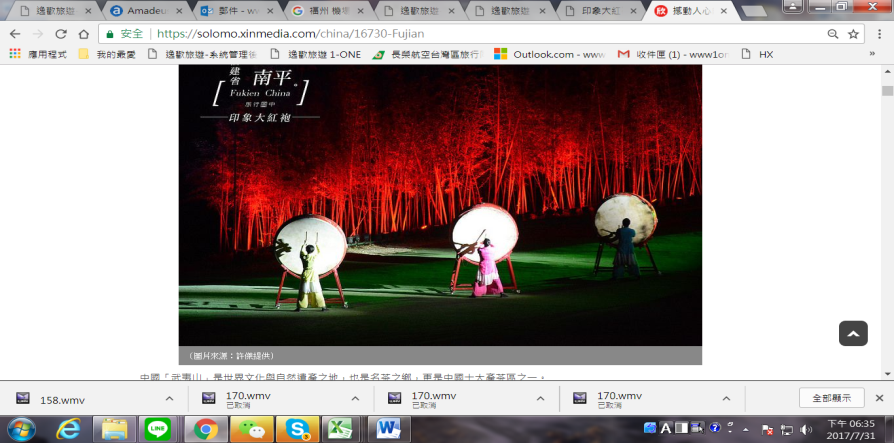 特別企劃：九曲溪竹筏漂流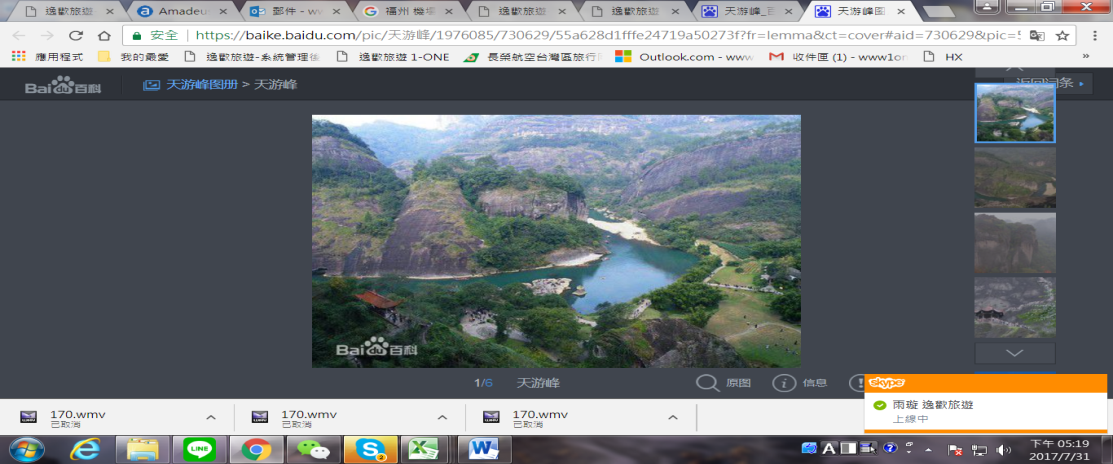           一線天景區          天遊峰景區精彩大秀：印象大紅袍山水實境大秀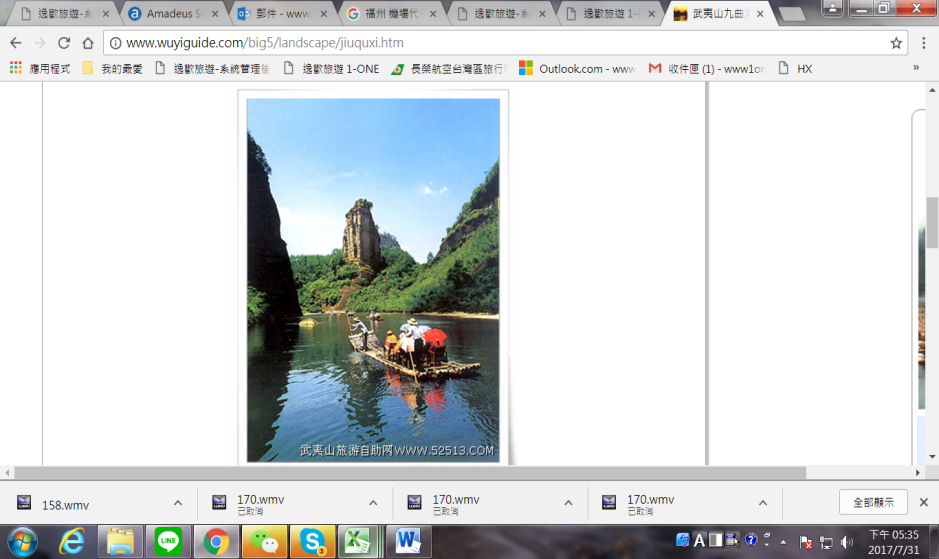 【九曲溪竹筏漂流】 九曲溪發源於武夷山自然保護區黃崗山南麓。由於九曲溪彎彎曲曲，深深地切割著武夷群峰，形成九曲清流繞青峰的美妙景觀，乘坐竹筏觀賞山景，成為武夷山遊覽的一大特色。古人遊九曲溪，是從武夷宮逆流而上，但自崇桐公路開通後，遊人則是從九曲到一曲順流而下，這樣隨波逐流，更加輕快。遊人乘坐竹筏安穩舒適，視野開闊，漂流而下，既輕鬆愜意，又有驚無險。早在宋代，朱熹就寫了 「九曲棹歌」，是對於武夷山九曲溪全景的描繪。當我們搭上竹筏，船夫會一邊撐著竹筏，沿途介紹九曲溪的風光，九曲溪兩岸風景相當集中，每彎過一曲都有不同的景致。【天遊峰景區】「不登天遊，等於白遊。」是武夷山人給天遊峰的讚譽。
在登天遊峰之前，可以看到眼前一塊大石壁，號稱亞洲最大的一塊石壁。岩石上一條條經由雨水所沖刷出來的痕跡，像極了一塊布匹放在石頭上晾曬，因此而得名「曬布岩」。天遊峰台階，是由武夷山的老祖先所設計的，登上山頂就可以看見山下的一彎碧水，非常美麗。而來到天遊峰景區，一整個上午都在這裡遊玩，所以也有人戲稱為「一塊石頭玩半天」。登天遊峰可分為前山與後山兩條路線。前山路線走到水月庭後，若您體力較好，可繼續沿著天遊峰的崖壁稜線登上山頂的觀景台，再由後山下山。或著不登山頂，在水月庭觀景欣賞山、水與茶園相互交映的景色，令人感到心曠神怡。【印象大紅袍山水實境大秀】以武夷山名景為劇場場景，由中國大陸知名導演張藝謀、王潮歌、樊躍「印象鐵三角」「印象系列」作品《印象大紅袍》。演出規模盛大。以「茶」為主題，整場表演圍繞著武夷山茶文化、山水傳說與岩茶製作技藝打轉，演出分為五段章節：盛唐笙歌、竹林群舞、神話傳說、炒茶表演、竹筏漫遊等。觀眾在觀看演出時，可感受武夷山最著名的大王峰、玉女峰突然現身眼前又瞬間消失，每每讓觀眾驚嘆連連，這也是印象系列最引以為傲的手法，把山水實境化為舞台的一部份。特別安排全程入住準五星酒店準★★★★★ 武夷山天遊山莊酒店或同級
武夷山天遊山莊位於武夷山風景名勝區內，地理位置得天獨厚，交通便利。酒店按照豪華度假鄉村休閒型風格建造，交通便利。武夷山天遊山莊是您戶外旅遊度假、商務會議活動的理想之地。準★★★★★福州景程酒店或銘濠酒店或同級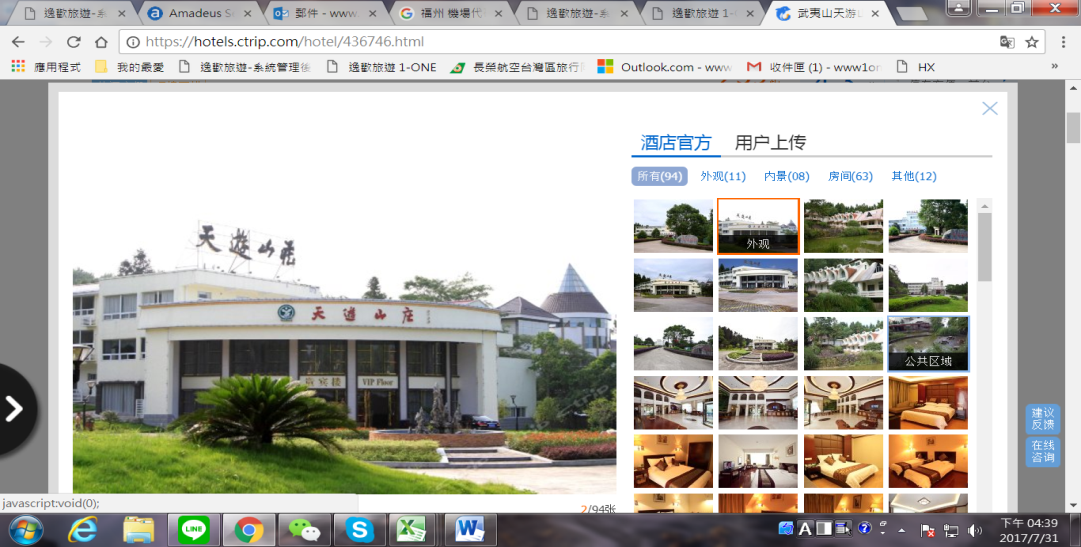 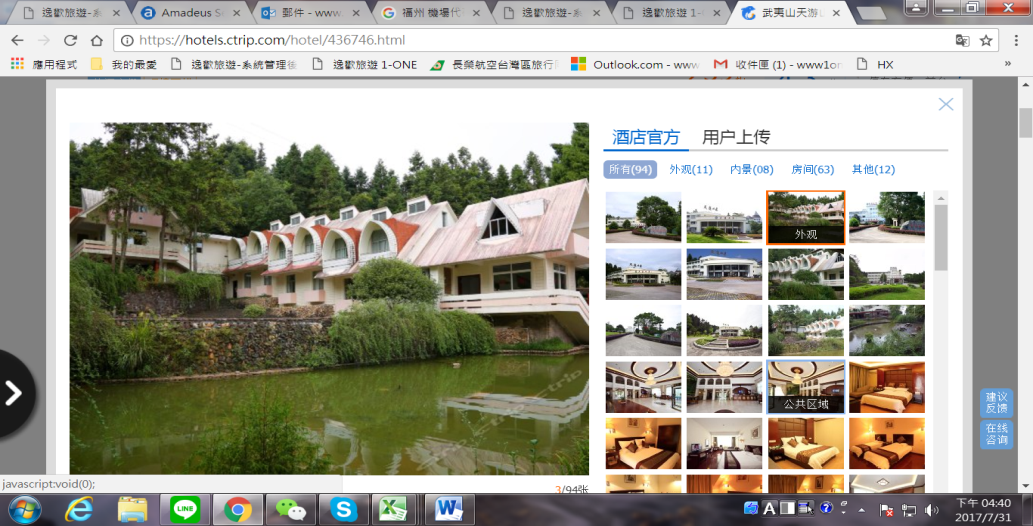 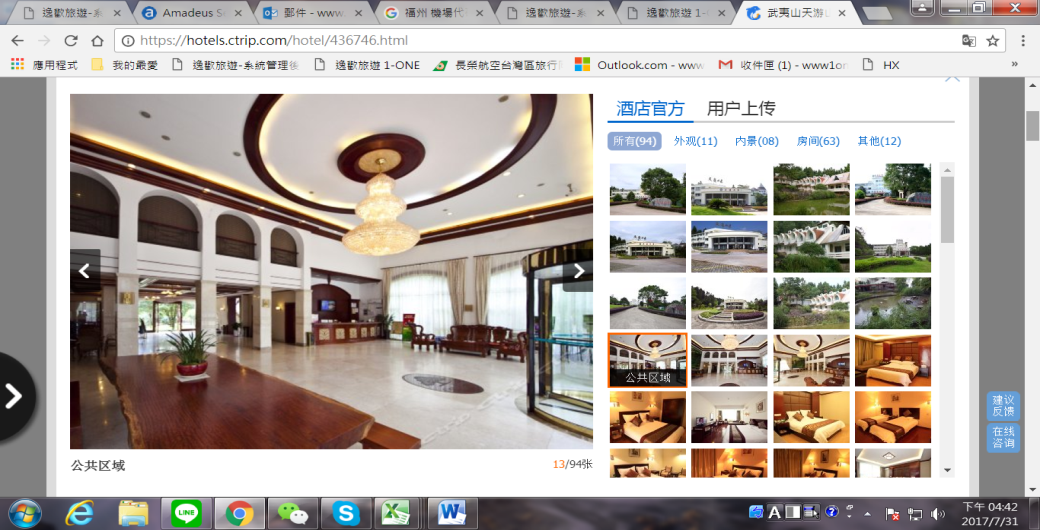 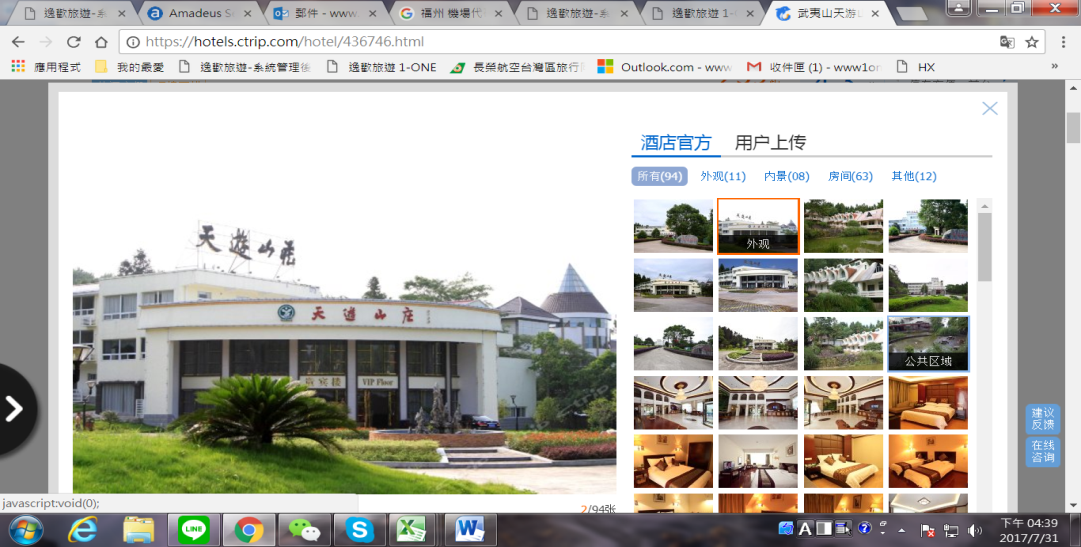 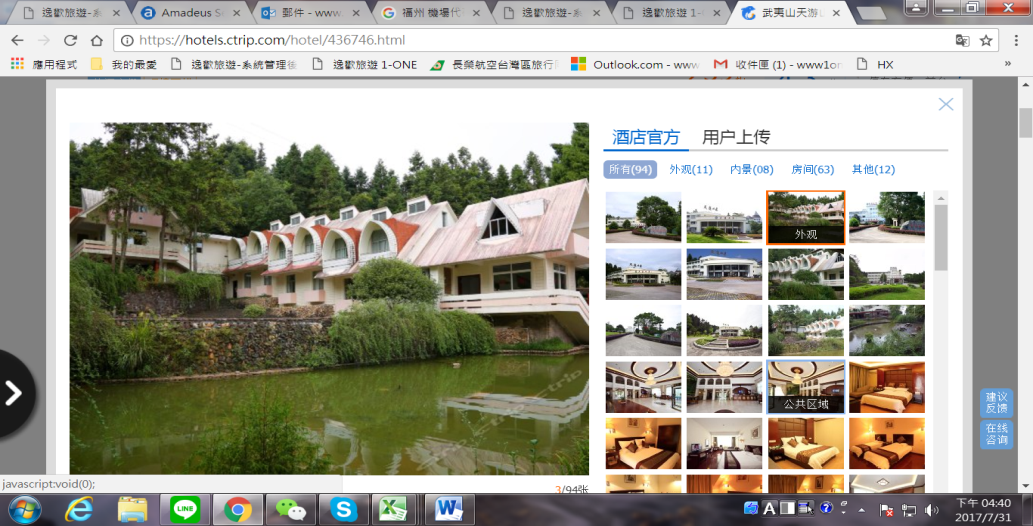 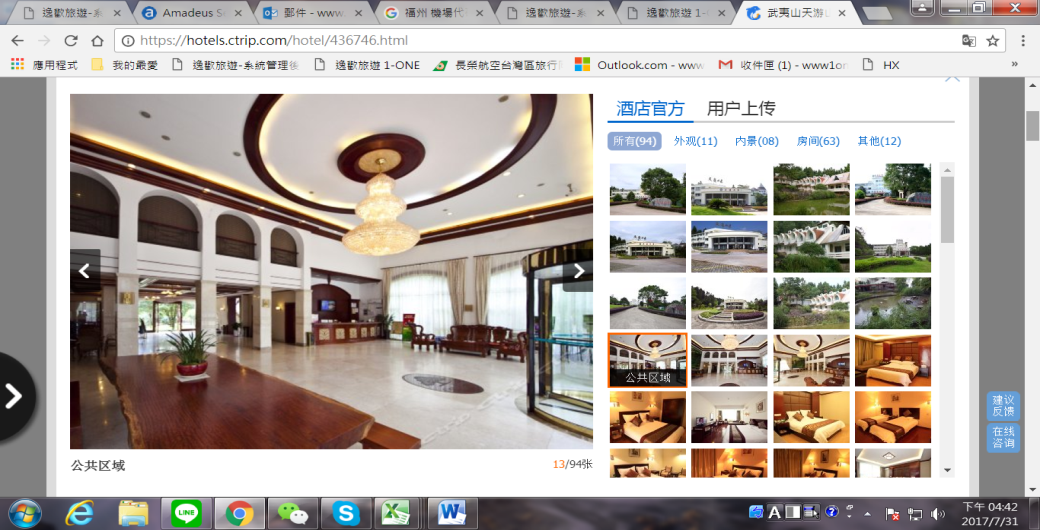 銘濠酒店屹立于福州金融中心，地處文化藝術中心，獨享純天然溫泉礦脈，環境優雅。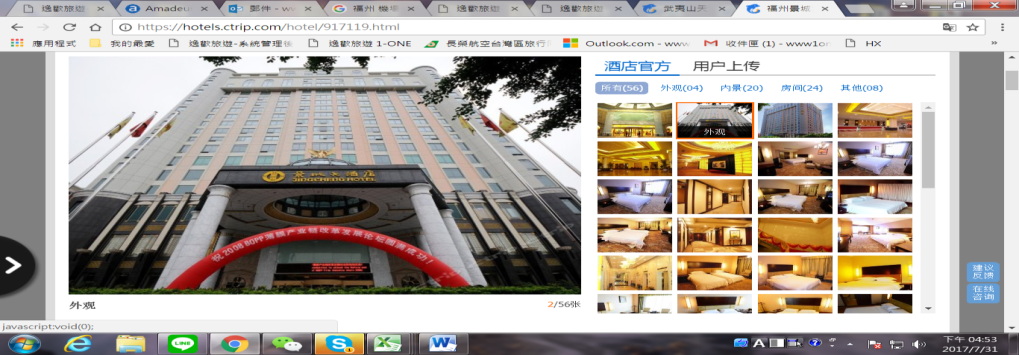 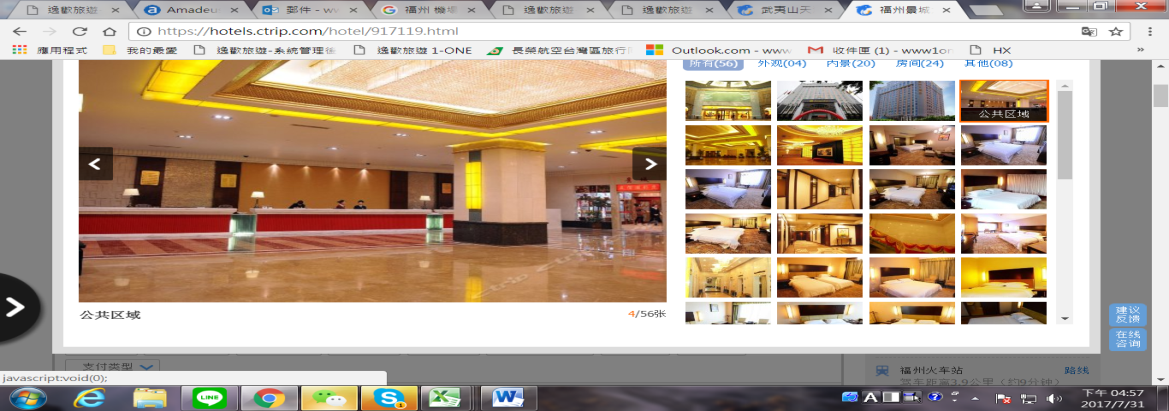 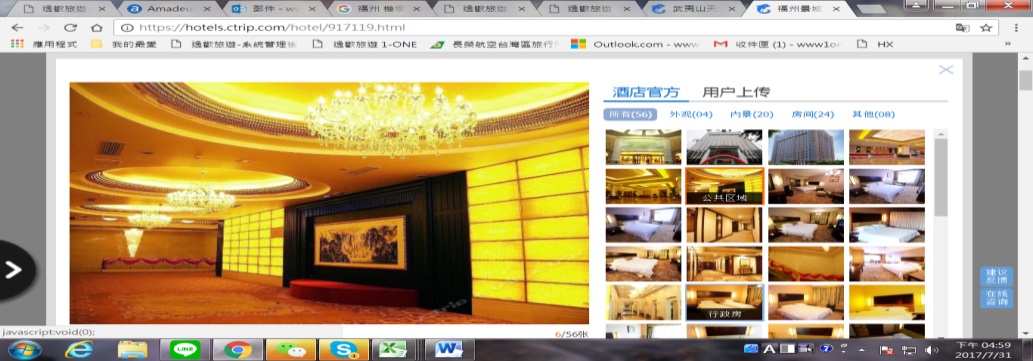 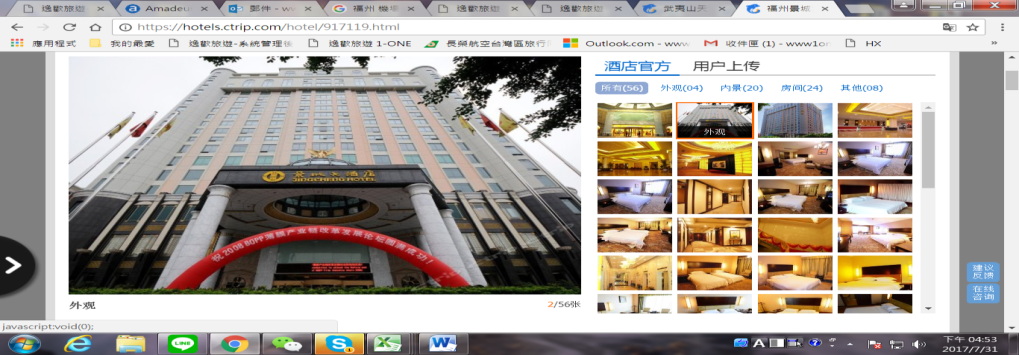 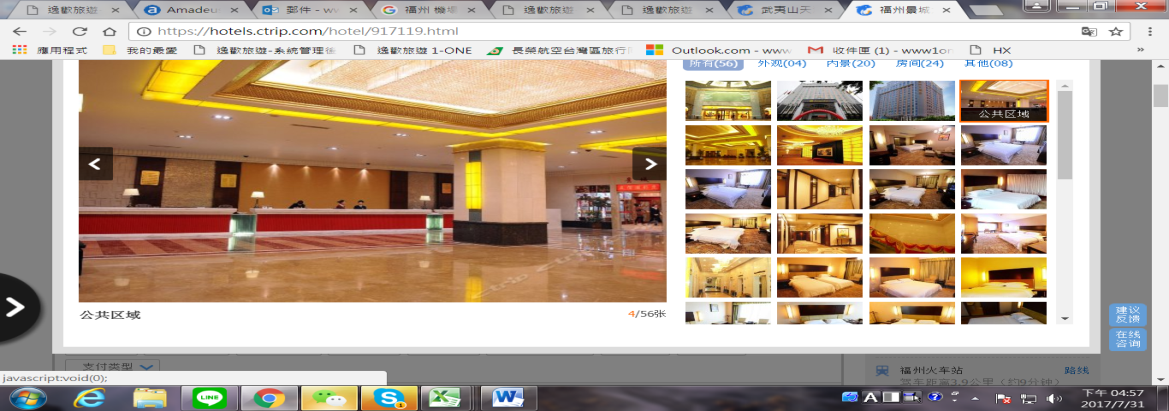 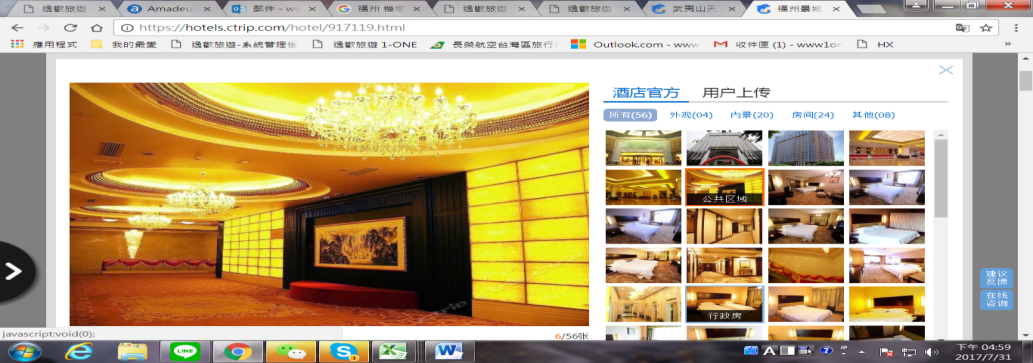 無購物站無自費行程特別企劃：九曲溪竹筏漂流 一線天景區  天遊峰景區精彩大秀：印象大紅袍山水實境大秀 臺北/福州-(高鐵)-武夷山 天遊峰景區、雲窩、茶洞、仙浴潭、印象大紅袍山水實境大秀 武夷山 九曲溪竹筏漂流(船伕小費人民幣20元/每人，敬請自理)、武夷宮、 仿宋古街第三天  武夷山 一線天景區、遠眺鷹嘴岩和風車架 - 福州 夜遊三坊七巷南後街第四天  福州 西湖公園-臺北【備註】：1.行程請以當地旅行社安排為主，可能會出現順序調換，但保證不會影響行程內容！         2.以上優惠報價，需全程隨團，並團進團出，恕無法接受中途脫隊要求。         3.團費已攤分65歲以上老人、12歲以下小孩優票費用，若有產生價差恕不退還。         4.航班恕無法指定，以本公司取得之機位為準。         5.本優惠行程僅適用於持中華民國護照之旅客參團有效。          6.為方便導遊領隊行程安排，敬請參加自費行程，讓行程更加充實。【福州】福州位於福建省東部的閩江下游及沿海地區。搭乘高鐵至武夷山。福州位於福建省東部的閩江下游及沿海地區。搭乘高鐵至武夷山。福州位於福建省東部的閩江下游及沿海地區。搭乘高鐵至武夷山。【天遊峰景區】天游峰位於六曲溪北，景區中心海拔408.8米，相對高度215米。是武夷三十六峰中最有代表性的山峰之一，以其秀美的景觀聞名於世。每當春冬清晨或雨後乍晴，白茫茫的煙雲，彌山漫穀，風吹雲蕩，起伏不定，猶如大海的波濤，洶湧澎湃。登峰巔，望雲海，變幻莫測，宛如置身於九霄雲外到天上一遊，因此被稱為天遊峰。著名的旅行家徐霞客登上此峰也曾感慨到：“其不臨溪而能盡九曲之勝，此峰固應第一也”。天遊峰景區是武夷山山與水、自然與文化結合最完美的景區，位於整個武夷山風景區的中心，面積約4平方公里，這裡有茶園，有書院，還有摩崖石刻，體現著武夷山自然遺產與文化遺產的完美結合。天游峰位於六曲溪北，景區中心海拔408.8米，相對高度215米。是武夷三十六峰中最有代表性的山峰之一，以其秀美的景觀聞名於世。每當春冬清晨或雨後乍晴，白茫茫的煙雲，彌山漫穀，風吹雲蕩，起伏不定，猶如大海的波濤，洶湧澎湃。登峰巔，望雲海，變幻莫測，宛如置身於九霄雲外到天上一遊，因此被稱為天遊峰。著名的旅行家徐霞客登上此峰也曾感慨到：“其不臨溪而能盡九曲之勝，此峰固應第一也”。天遊峰景區是武夷山山與水、自然與文化結合最完美的景區，位於整個武夷山風景區的中心，面積約4平方公里，這裡有茶園，有書院，還有摩崖石刻，體現著武夷山自然遺產與文化遺產的完美結合。天游峰位於六曲溪北，景區中心海拔408.8米，相對高度215米。是武夷三十六峰中最有代表性的山峰之一，以其秀美的景觀聞名於世。每當春冬清晨或雨後乍晴，白茫茫的煙雲，彌山漫穀，風吹雲蕩，起伏不定，猶如大海的波濤，洶湧澎湃。登峰巔，望雲海，變幻莫測，宛如置身於九霄雲外到天上一遊，因此被稱為天遊峰。著名的旅行家徐霞客登上此峰也曾感慨到：“其不臨溪而能盡九曲之勝，此峰固應第一也”。天遊峰景區是武夷山山與水、自然與文化結合最完美的景區，位於整個武夷山風景區的中心，面積約4平方公里，這裡有茶園，有書院，還有摩崖石刻，體現著武夷山自然遺產與文化遺產的完美結合。【雲窩】雲窩位於接筍峰西壁岩下，周圍環繞著響聲岩、丹爐岩、仙跡岩、天柱峰、更衣台、天遊峰、蒼屏峰。這裡巨石倚立，背岩臨水，地處武夷山風景區精華地帶，為武夷首勝之區。雲窩位於接筍峰西壁岩下，周圍環繞著響聲岩、丹爐岩、仙跡岩、天柱峰、更衣台、天遊峰、蒼屏峰。這裡巨石倚立，背岩臨水，地處武夷山風景區精華地帶，為武夷首勝之區。雲窩位於接筍峰西壁岩下，周圍環繞著響聲岩、丹爐岩、仙跡岩、天柱峰、更衣台、天遊峰、蒼屏峰。這裡巨石倚立，背岩臨水，地處武夷山風景區精華地帶，為武夷首勝之區。【茶洞】從伏虎岩前的石徑登上，內有一道石門，門額上刻有“崢嶸深鎖”四個字。入石門穿過石洞，眼前豁然開朗，別有洞天。從洞中可放眼望接筍峰、隱屏峰、玉華峰、清隱岩、天遊峰、仙掌峰，以及遠在三曲的仙遊岩。峭壁聳立的危崖，就像一堵堵高大的城牆，把它團團圍住，唯一的通路，就是西邊的一條岩罅。人在面積不過六、七畝的洞中，有如陷入井底一樣，抬頭仰視，僅見青天一圍。正如徐霞客所說的：“諸峰上皆峭絕，而下複攢湊，外無磴道，獨西通一罅，比天臺之明岩更為矯也”。從伏虎岩前的石徑登上，內有一道石門，門額上刻有“崢嶸深鎖”四個字。入石門穿過石洞，眼前豁然開朗，別有洞天。從洞中可放眼望接筍峰、隱屏峰、玉華峰、清隱岩、天遊峰、仙掌峰，以及遠在三曲的仙遊岩。峭壁聳立的危崖，就像一堵堵高大的城牆，把它團團圍住，唯一的通路，就是西邊的一條岩罅。人在面積不過六、七畝的洞中，有如陷入井底一樣，抬頭仰視，僅見青天一圍。正如徐霞客所說的：“諸峰上皆峭絕，而下複攢湊，外無磴道，獨西通一罅，比天臺之明岩更為矯也”。從伏虎岩前的石徑登上，內有一道石門，門額上刻有“崢嶸深鎖”四個字。入石門穿過石洞，眼前豁然開朗，別有洞天。從洞中可放眼望接筍峰、隱屏峰、玉華峰、清隱岩、天遊峰、仙掌峰，以及遠在三曲的仙遊岩。峭壁聳立的危崖，就像一堵堵高大的城牆，把它團團圍住，唯一的通路，就是西邊的一條岩罅。人在面積不過六、七畝的洞中，有如陷入井底一樣，抬頭仰視，僅見青天一圍。正如徐霞客所說的：“諸峰上皆峭絕，而下複攢湊，外無磴道，獨西通一罅，比天臺之明岩更為矯也”。【仙浴潭】仙浴潭位於武夷山市天遊峰。茶洞最北面這個潭，稱“仙浴潭”，從天游峰奇峰跌落下來的雪花泉就彙集在這裡。相傳該潭曾有仙女在此沐浴，故名。仙浴潭位於武夷山市天遊峰。茶洞最北面這個潭，稱“仙浴潭”，從天游峰奇峰跌落下來的雪花泉就彙集在這裡。相傳該潭曾有仙女在此沐浴，故名。仙浴潭位於武夷山市天遊峰。茶洞最北面這個潭，稱“仙浴潭”，從天游峰奇峰跌落下來的雪花泉就彙集在這裡。相傳該潭曾有仙女在此沐浴，故名。【印象大紅袍山水實境大秀】以武夷山名景為劇場場景，由中國大陸知名導演張藝謀、王潮歌、樊躍「印象鐵三角」籌畫第5部「印象系列」作品《印象大紅袍》。演出規模盛大，首創360度旋轉觀眾席、首座環景概念劇場、矩陣式實景電影，讓觀眾欣賞到前所未有的視覺饗宴。以「茶」為主題，整場表演圍繞著武夷山茶文化、山水傳說與岩茶製作技藝打轉，演出分為五段章節：盛唐笙歌、竹林群舞、神話傳說、炒茶表演、竹筏漫遊等。觀眾在觀看演出時，可感受武夷山最著名的大王峰、玉女峰突然現身眼前又瞬間消失，每每讓觀眾驚嘆連連，這也是印象系列最引以為傲的手法，把山水實境化為舞台的一部份。以武夷山名景為劇場場景，由中國大陸知名導演張藝謀、王潮歌、樊躍「印象鐵三角」籌畫第5部「印象系列」作品《印象大紅袍》。演出規模盛大，首創360度旋轉觀眾席、首座環景概念劇場、矩陣式實景電影，讓觀眾欣賞到前所未有的視覺饗宴。以「茶」為主題，整場表演圍繞著武夷山茶文化、山水傳說與岩茶製作技藝打轉，演出分為五段章節：盛唐笙歌、竹林群舞、神話傳說、炒茶表演、竹筏漫遊等。觀眾在觀看演出時，可感受武夷山最著名的大王峰、玉女峰突然現身眼前又瞬間消失，每每讓觀眾驚嘆連連，這也是印象系列最引以為傲的手法，把山水實境化為舞台的一部份。以武夷山名景為劇場場景，由中國大陸知名導演張藝謀、王潮歌、樊躍「印象鐵三角」籌畫第5部「印象系列」作品《印象大紅袍》。演出規模盛大，首創360度旋轉觀眾席、首座環景概念劇場、矩陣式實景電影，讓觀眾欣賞到前所未有的視覺饗宴。以「茶」為主題，整場表演圍繞著武夷山茶文化、山水傳說與岩茶製作技藝打轉，演出分為五段章節：盛唐笙歌、竹林群舞、神話傳說、炒茶表演、竹筏漫遊等。觀眾在觀看演出時，可感受武夷山最著名的大王峰、玉女峰突然現身眼前又瞬間消失，每每讓觀眾驚嘆連連，這也是印象系列最引以為傲的手法，把山水實境化為舞台的一部份。早餐：X早餐：X午餐：中式合菜晚餐：中式合菜住宿：准★★★★★ 武夷山天遊山莊 或同級住宿：准★★★★★ 武夷山天遊山莊 或同級住宿：准★★★★★ 武夷山天遊山莊 或同級住宿：准★★★★★ 武夷山天遊山莊 或同級【九曲溪   竹筏漂流】搭上竹筏，船夫會一邊撐著竹筏，沿途介紹九曲溪的風光，九曲溪兩岸風景相當集中，每彎過一曲都有不同的景致。在中段的地方還可以看到距今3800多年前的懸棺，如今仍神秘的掛在峭壁上。九曲溪整條溪流有深有淺，淺者為攤深者為塘，竹筏經過淺的地方時可以聽到竹竿和石子發出的摩擦聲，而最深的地方有36公尺，竹竿幾乎無法探底。(船伕小費人民幣20元/每人，敬請自理)搭上竹筏，船夫會一邊撐著竹筏，沿途介紹九曲溪的風光，九曲溪兩岸風景相當集中，每彎過一曲都有不同的景致。在中段的地方還可以看到距今3800多年前的懸棺，如今仍神秘的掛在峭壁上。九曲溪整條溪流有深有淺，淺者為攤深者為塘，竹筏經過淺的地方時可以聽到竹竿和石子發出的摩擦聲，而最深的地方有36公尺，竹竿幾乎無法探底。(船伕小費人民幣20元/每人，敬請自理)搭上竹筏，船夫會一邊撐著竹筏，沿途介紹九曲溪的風光，九曲溪兩岸風景相當集中，每彎過一曲都有不同的景致。在中段的地方還可以看到距今3800多年前的懸棺，如今仍神秘的掛在峭壁上。九曲溪整條溪流有深有淺，淺者為攤深者為塘，竹筏經過淺的地方時可以聽到竹竿和石子發出的摩擦聲，而最深的地方有36公尺，竹竿幾乎無法探底。(船伕小費人民幣20元/每人，敬請自理)【武夷宮】武夷宮是武夷山國家風景名勝區的核心部分，又稱“武夷宮”，景區位於九曲溪筏遊的終點晴川。 武夷宮又名會仙觀、沖佑觀、萬年宮，在福建省崇安縣南約十五公里處的武夷山大王峰南麓，前臨九曲溪口，是歷代帝王祭祀武夷神君的地方，也是宋代全國六大名觀之一。武夷宮是武夷山國家風景名勝區的核心部分，又稱“武夷宮”，景區位於九曲溪筏遊的終點晴川。 武夷宮又名會仙觀、沖佑觀、萬年宮，在福建省崇安縣南約十五公里處的武夷山大王峰南麓，前臨九曲溪口，是歷代帝王祭祀武夷神君的地方，也是宋代全國六大名觀之一。武夷宮是武夷山國家風景名勝區的核心部分，又稱“武夷宮”，景區位於九曲溪筏遊的終點晴川。 武夷宮又名會仙觀、沖佑觀、萬年宮，在福建省崇安縣南約十五公里處的武夷山大王峰南麓，前臨九曲溪口，是歷代帝王祭祀武夷神君的地方，也是宋代全國六大名觀之一。【仿宋古街】仿宋古街位於武夷宮景區外側，九曲溪竹筏漂流登岸處附近。全長300公尺，南北走向，建築風格古樸、簡潔，具有濃厚的宋代江南建築風格，特別是保留下來的老樹與新建築以及環境的巧妙結合，渾然一體。古街彷彿是武夷山文化藝術的展區，雲集了許多具有地方特色的藝術館。仿宋古街位於武夷宮景區外側，九曲溪竹筏漂流登岸處附近。全長300公尺，南北走向，建築風格古樸、簡潔，具有濃厚的宋代江南建築風格，特別是保留下來的老樹與新建築以及環境的巧妙結合，渾然一體。古街彷彿是武夷山文化藝術的展區，雲集了許多具有地方特色的藝術館。仿宋古街位於武夷宮景區外側，九曲溪竹筏漂流登岸處附近。全長300公尺，南北走向，建築風格古樸、簡潔，具有濃厚的宋代江南建築風格，特別是保留下來的老樹與新建築以及環境的巧妙結合，渾然一體。古街彷彿是武夷山文化藝術的展區，雲集了許多具有地方特色的藝術館。早餐：酒店內早餐：酒店內午餐：文公菜晚餐：中式合菜住宿：准★★★★★ 武夷山天遊山莊 或同級住宿：准★★★★★ 武夷山天遊山莊 或同級住宿：准★★★★★ 武夷山天遊山莊 或同級住宿：准★★★★★ 武夷山天遊山莊 或同級【一線天景區】為3座相倚的巨石所形成的峽谷，長數百丈，高千仞，左爲「靈岩洞」，中爲「風洞」，右爲「伏羲洞」，位於武夷山景區九曲溪二曲南面。遊客可由伏羲洞入岩洞，直至深處，抬頭仰望，只見岩頂透出一線光，置身的洞穴高50米，長178米，寬約1米，最窄處僅0.3~0.4米，宛若以利釜劈開巨石，因而被譽為「鬼斧神工之奇」。為3座相倚的巨石所形成的峽谷，長數百丈，高千仞，左爲「靈岩洞」，中爲「風洞」，右爲「伏羲洞」，位於武夷山景區九曲溪二曲南面。遊客可由伏羲洞入岩洞，直至深處，抬頭仰望，只見岩頂透出一線光，置身的洞穴高50米，長178米，寬約1米，最窄處僅0.3~0.4米，宛若以利釜劈開巨石，因而被譽為「鬼斧神工之奇」。為3座相倚的巨石所形成的峽谷，長數百丈，高千仞，左爲「靈岩洞」，中爲「風洞」，右爲「伏羲洞」，位於武夷山景區九曲溪二曲南面。遊客可由伏羲洞入岩洞，直至深處，抬頭仰望，只見岩頂透出一線光，置身的洞穴高50米，長178米，寬約1米，最窄處僅0.3~0.4米，宛若以利釜劈開巨石，因而被譽為「鬼斧神工之奇」。【遠眺鷹嘴岩   和風車架】武夷山北部是一組山體錯落排列狹窄的峽谷﹐群峰夾澗﹐山谷深邃﹐以流香澗最為幽爽。峽谷中有躍飛若鷹的鷹嘴岩﹐狀似空中樓閣的天車架和水瀉若簾的水簾洞。 武夷山北部是一組山體錯落排列狹窄的峽谷﹐群峰夾澗﹐山谷深邃﹐以流香澗最為幽爽。峽谷中有躍飛若鷹的鷹嘴岩﹐狀似空中樓閣的天車架和水瀉若簾的水簾洞。 武夷山北部是一組山體錯落排列狹窄的峽谷﹐群峰夾澗﹐山谷深邃﹐以流香澗最為幽爽。峽谷中有躍飛若鷹的鷹嘴岩﹐狀似空中樓閣的天車架和水瀉若簾的水簾洞。 【三坊七巷   南後街】是中國福州市的一條知名街道，位於市中心鼓樓區，南北走向，北起楊橋路，南到吉庇路接澳門路，全長634米，路寬12米，其東側的楊橋巷、郎官巷、塔巷、黃巷、安民巷、宮巷、吉庇巷等七巷與西側的衣錦坊、文儒坊、光祿坊三坊呈魚骨狀排列，為著名的三坊七巷的中軸線。東西兩側的平行道路分別為八一七北路和通湖路。南后街原為寬三四米的石板路，民國年間拓寬為近代馬路。2009年1月，南后街改造為仿古風格的傳統文化商業休閒步行街 ，其中恢復了一些花燈、裱褙、書坊等福州傳統工藝的老字號，兩側部分坊口或巷口的牌坊得到修復。是中國福州市的一條知名街道，位於市中心鼓樓區，南北走向，北起楊橋路，南到吉庇路接澳門路，全長634米，路寬12米，其東側的楊橋巷、郎官巷、塔巷、黃巷、安民巷、宮巷、吉庇巷等七巷與西側的衣錦坊、文儒坊、光祿坊三坊呈魚骨狀排列，為著名的三坊七巷的中軸線。東西兩側的平行道路分別為八一七北路和通湖路。南后街原為寬三四米的石板路，民國年間拓寬為近代馬路。2009年1月，南后街改造為仿古風格的傳統文化商業休閒步行街 ，其中恢復了一些花燈、裱褙、書坊等福州傳統工藝的老字號，兩側部分坊口或巷口的牌坊得到修復。是中國福州市的一條知名街道，位於市中心鼓樓區，南北走向，北起楊橋路，南到吉庇路接澳門路，全長634米，路寬12米，其東側的楊橋巷、郎官巷、塔巷、黃巷、安民巷、宮巷、吉庇巷等七巷與西側的衣錦坊、文儒坊、光祿坊三坊呈魚骨狀排列，為著名的三坊七巷的中軸線。東西兩側的平行道路分別為八一七北路和通湖路。南后街原為寬三四米的石板路，民國年間拓寬為近代馬路。2009年1月，南后街改造為仿古風格的傳統文化商業休閒步行街 ，其中恢復了一些花燈、裱褙、書坊等福州傳統工藝的老字號，兩側部分坊口或巷口的牌坊得到修復。早餐：酒店內早餐：酒店內午餐：農家宴晚餐：福州風味住宿：准★★★★★ 福州景程酒店 或銘濠酒店 或同級住宿：准★★★★★ 福州景程酒店 或銘濠酒店 或同級住宿：准★★★★★ 福州景程酒店 或銘濠酒店 或同級住宿：准★★★★★ 福州景程酒店 或銘濠酒店 或同級【西湖公園】位於福州市區西北部，至今有1700多年的歷史，歷經了無數盛世與戰火，1914年正式成立爲西湖公園。是福州迄今爲止保留最完整的一座古典園林。歷代文人墨客對西湖美景讚歎不已，經常聚此吟詩作畫。可見福州西湖公園魅力獨具。講究詩情畫意，“小中見大”，使西湖景色愈見秀麗，遐邇聞名。位於福州市區西北部，至今有1700多年的歷史，歷經了無數盛世與戰火，1914年正式成立爲西湖公園。是福州迄今爲止保留最完整的一座古典園林。歷代文人墨客對西湖美景讚歎不已，經常聚此吟詩作畫。可見福州西湖公園魅力獨具。講究詩情畫意，“小中見大”，使西湖景色愈見秀麗，遐邇聞名。位於福州市區西北部，至今有1700多年的歷史，歷經了無數盛世與戰火，1914年正式成立爲西湖公園。是福州迄今爲止保留最完整的一座古典園林。歷代文人墨客對西湖美景讚歎不已，經常聚此吟詩作畫。可見福州西湖公園魅力獨具。講究詩情畫意，“小中見大”，使西湖景色愈見秀麗，遐邇聞名。早餐：酒店內早餐：酒店內午餐：機上晚餐：X住宿：溫暖的家住宿：溫暖的家住宿：溫暖的家住宿：溫暖的家